Madrid, 18 de abril de 2023.Índices asistenciales 2022HM CIEC, líder en Cardiología en España gracias a su visión integradora enfocada en el diagnóstico clínico precoz, imagen cardiaca avanzada y alta complejidad en el intervencionismo cardiovascular Se atendieron casi 190.000 consultas, un 12% más que en 2021 y 3.640 ingresos, incluyendo alta complejidad relacionada con cirugía cardiaca, vascular y pediátrica, mientras que el equipo de Electrofisiología realizó 568 procedimientos, de los cuales el 82% fueron ablaciones de fibrilación auricular, siendo HM CIEC el centro de España que mayor número realiza anualmenteCirugía Cardiaca ha realizado 108 intervenciones con circulación extracorpórea pacientes y Hemodinámica alcanzó los 1.200 casos, de los cuales 227 corresponden a angioplastias primarias en el contexto de un infarto agudo de miocardio y gracias al Programa de Cardiopatía Estructural con abordaje mínimamente invasivo se han realizado 85 procedimientos, la mitad de ellos TAVILa Unidad de Imagen Cardiaca, realizó 2.148 TAC coronarios y 1.266 resonancias magnéticas cardiacas durante 2022, lo que supuso un crecimiento de un 20% respecto al año anteriorLos resultados que consigue esta gestión integral del paciente con enfermedad cardiovascular se ven reflejados en los datos extraídos del informe ‘Recalcar’, que HM CIEC ha aportado sus datos desde el año 2020Relativo a investigación, HM CIEC sigue un desarrollo firme y se ha convertido en un centro de referencia para el desarrollo de ensayos clínicos y tecnología e innovación, junto con un marco de excelencia para impulsar becas competitivasHace 11 años, HM Hospitales apostó por cambiar el abordaje de la Cardiología en la sanidad privada con la puesta en marcha del Centro Integral de Enfermedades Cardiovasculares HM CIEC. Desde entonces, HM CIEC ha recibido múltiples muestras de reconocimiento por ser un ejemplo de modelo a seguir y ha avanzado en complejidad y humanización de la tecnología de forma exponencial, combinando no solo el liderazgo indiscutible en el diagnóstico clínico, sino el desarrollo de distintas unidades específicas para mejorar el manejo clínico de nuestros pacientes, junto con el impulso de procedimientos en imagen cardiaca, electrofisiología, hemodinámica o cirugía. HM CIEC se caracteriza además por la excelencia y ser puntero en tecnología de vanguardia, sirviendo de modelo de éxito para otros centros por cubrir un amplio espectro de patologías cardiacas y tratamientos de forma integral y transversal a distintas subespecialidades. Precisamente, el liderazgo de HM CIEC hace que sea reconocido como uno de los centros de mayor prestigio nacional y ha sido el primer y único centro privado incluido en el informe ‘Recalcar’ de la Sociedad Española de Cardiología (SEC) y la Fundación IMAS, que compara unidades asistenciales de todo el país. Sin duda, la comparativa, el incremento y mejora anual de los índices asistenciales que año a año se publican en el seno de HM Hospitales como ejercicio de transparencia ha contribuido a este reconocimiento. “Desde que con la creación de HM CIEC y su ubicación principal en el Hospital Universitario HM Montepríncipe decidimos establecer una nueva manera de abordar la gestión de los pacientes con enfermedades cardiovasculares no hemos dejado de crecer. Tras el lógico parón provocado por la pandemia, 2022 se ha convertido en el año que mejores registros se han producido en la mayoría de los indicadores, lo que significa que cada vez más personas nos confían el cuidado de su salud cardiovascular. Para HM Hospitales no existe mayor reconocimiento que el de sus pacientes”, destaca el Dr. Juan Abarca Cidón, presidente de HM Hospitales.Y por eso, HM CIEC ha decido seguir creciendo este año 2023 de la mano de la Dra. Leticia Fernández Friera, con una amplia formación en Hospitales de referencia, como Harvard Medical School de Boston o Mount Sinai Hospital de New York, para continuar en la línea de los mejores centros cardiológicos internacionales. “Es importante no solo apostar por el volumen, sino por la calidad de la asistencia. Trabajar en equipo es clave para optimizar el éxito, integrando tecnología y conocimiento, lo que permite optimizar procesos. Seguiremos trabajando con rigor, profesionalidad, humanidad, ilusión y esfuerzo para continuar manteniendo la calidad de nuestro trabajo y crecer interconectados con el fin de ofrecer el mejor diagnóstico y la mejor prevención cardiovascular a nuestros pacientes”, indicó la Dra. Fernández Friera, directora de HM CIEC.Interacción en la patología cardiacaEn 2022 se atendieron casi 190.000 consultas, un 12% más que en 2021 y 3.640 ingresos, incluyendo alta complejidad relacionada con cirugía cardiaca, vascular y pediátrica. El Dr. Francisco Javier Parra, coordinador de la Unidad de Cardiología Clínica, sigue apostando por un equipo de cardiólogos centrados en un abordaje personalizado de los pacientes.Desde el punto de vista quirúrgico, en 2022 se han realizado 108 cirugías con circulación extracorpórea, en las que destaca el programa de reparación valvular (55 casos) en el que HM CIEC se sitúa como uno de los centros punteros a nivel nacional. Dr. Ángel González Pinto y su equipo de Cirugía Cardiaca han realizado estas intervenciones con circulación extracorpórea. El programa de Reparación Valvular Mitral destaca en HM CIEC por sus excelentes resultados y extensa experienciaEl área de Hemodinámica, liderado por el Dr. Eulogio García llegó hasta los 1.200 cateterismos, de los cuales 227 corresponden a angioplastias primarias en el contexto de un infarto agudo de miocardio. Gracias al Programa de Cardiopatía Estructural con abordaje mínimamente destaca por una alta tasa de éxito con más de 100 pacientes intervenidos, donde se implantan dispositivos valvulares múltiples como 47 TAVIS, cierres de disfunciones protésicas, de orejuelas, etc, con abordajes mínimamente invasivos.El otro gran campo de especialización de HM CIEC es la Unidad de Electrofisiología Cardiaca, liderado por el Dr. Jesús Almendral, donde se realiza el mayor número de procedimientos en patologías de complejidad de España, incluida sanidad pública y privada. En concreto, en 2022 se realizaron 568 procedimientos de los cuales el 82% fueron ablación de fibrilación auricular en 233 pacientes. Además, se efectuaron flutter en 115 pacientes, ablaciones de taquicardias malignas, implante de DAI, etc, llegando a casi 600 pacientes intervenidos en 2022.Imagen Cardiaca AvanzadaLa Dra. Leticia Fernández-Friera líder de la Unidad de Imagen Cardiaca y directora de HM CIEC, ha conseguido afianzar esta área a nivel nacional e internacional. De esta forma, se ha consolidado una auténtica red de diagnóstico cardiaco por imagen avanzada, disponiendo de la mejor tecnología a la vanguardia y los mejores profesionales especializados en imagen, lo que ha contribuido a la consolidación de la Unidad de Imagen Cardiaca avanzada, certificada por la Sociedad Europea de Cardiología en los niveles máximos de calificación. La imagen actúa de nexo entre los profesionales y los pacientes, permitiendo realizar una labor asistencial ejemplar y dando soporte a otras unidades de HM CIEC. En HM Hospitales, la experiencia con 2.148 Tomografía Axial Computerizada (TAC) cardiacos anuales y 1.266 resonancias magnéticas (RM) cardiacas anuales en 2022 avalan esta denominación y también fomenta docencia e investigación. Destaca, además, su programa de Resonancia de Estrés, que permite la valoración funcional y de perfusión del músculo cardiaco en situaciones de esfuerzo y el PET/RM en el marco de la Cátedra de Imagen HM Hospitales. Investigación y DocenciaOtro aspecto fundamental que hace único a HM CIEC reside en la investigación, que se traduce en diferentes proyectos a nivel europeo y colaboraciones con grupos de prestigio internacional en varias áreas. De hecho, este año, se ha querido impulsar la investigación con la creación de la Unidad de Investigación HM CIEC, atrayendo en los últimos 9 meses, más de 20 proyectos de investigación, de los cuales 67% está financiado, siendo un 30% ensayos nuevos.  La producción científica total realizada por los cardiólogos de HM CIEC, también en colaboración con centros de excelencia nacionales e internacionales, ha sido de 68 publicaciones con un factor de impacto acumulado de 340.71 puntos.  Entre ellas hay publicaciones del más alto nivel en las principales revistas científicas del mundo, como son The New England Journal, The Lancet, o Journal of the American College of Cardiology en colaboración con otros centros de investigación. Además, se han realizado publicaciones propias en European Heart Journal, Heart Rhythm, Circulation Arrhythmia and Electrophysiology o JACC : Cardiovascular Interventions.En cuanto a la Docencia, HM CIEC es la piedra angular en la formación en patología de índole cardiovascular del proyecto universitario que desarrolla HM Hospitales. En la Unidad de Imagen Cardiaca, HM CIEC ha recibido 10 becarios en los últimos 5 años y más de 50 residentes MIR de distintas provincias de España. De igual forma, el área de Electrofisiología se caracteriza también por becarios anuales. Conviene destacar en el área de formación postgraduada, el Master de Electrofisiología Cardiaca que dirige el Dr. Almendral y los cursos de TAC, y RMN (con ediciones diseñadas para cardiólogos y técnicos de radiodiagnóstico) dirigidos por la Dra. Fernández Friera.Tecnología de vanguardia en redLa continua renovación de tecnología, tanto para el diagnóstico como para el tratamiento, hace que HM CIEC consolide su posición de referencia. “Contamos con dos salas de Hemodinámica de última generación, dos salas específicas de Electrofisiología Cardiaca, un Quirófano Híbrido de uso para Cirugía Cardiaca y Vascular, 7 equipos de Resonancia Magnética de 1.5 o 3 teslas y 4 equipos de Tomografía Axial Computerizada (TAC) de 320 o 160 detectores, con actividad diaria de cardiología, y ecografía 3D cardiaca y vascular”, explica la Dra. Fernández Friera. Una de las peculiaridades de HM CIEC reside en que, pese a que tiene su sede principal en HM Montepríncipe, desarrolla su actividad en los ocho centros hospitalarios del Grupo en la Comunidad de Madrid (hospitales universitarios HM Montepríncipe, HM Sanchinarro, HM Puerta del Sur, HM Torrelodones, HM Rivas, HM Madrid, HM Nuevo Belén y el Hospital HM Vallés) en 12 policlínicos y en el Hospital HM Nou Delfos, donde se ubica HM CIEC Barcelona. Además, todos los departamentos de Cardiología del resto de centros de HM Hospitales funcionan de manera acompasada e interconectada como una sola red asistencial. El éxito del HM CIEC en Madrid se está expandiendo a otros territorios, como Galicia, León, Málaga y Barcelona, con quienes se trabaja en red. HM HospitalesHM Hospitales es el grupo hospitalario privado de referencia a nivel nacional que basa su oferta en la excelencia asistencial sumada a la investigación, la docencia, la constante innovación tecnológica y la publicación de resultados.Dirigido por médicos y con capital 100% español, cuenta en la actualidad con más de 6.500 profesionales que concentran sus esfuerzos en ofrecer una medicina de calidad e innovadora centrada en el cuidado de la salud y el bienestar de sus pacientes y familiares.HM Hospitales está formado por 48 centros asistenciales: 21 hospitales, 3 centros integrales de alta especialización en Oncología, Cardiología, Neurociencias, 3 centros especializados en Medicina de la Reproducción, Salud Ocular y Salud Bucodental, además de 21 policlínicos. Todos ellos trabajan de manera coordinada para ofrecer una gestión integral de las necesidades y requerimientos de sus pacientes.Departamento de Comunicación HM HospitalesMarcos García Rodríguez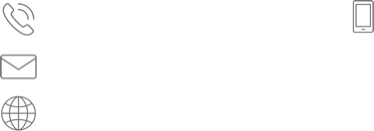 914 444 244 ext.167          667 184 600mgarciarodriguez@hmhospitales.comwww.hmhospitales.com